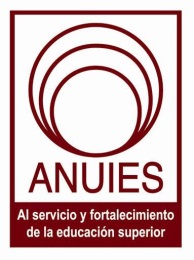 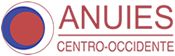 FORMATO DE SOLICITUD PARA EL PROGRAMA DE MOVILIDAD REGIONAL  DE LA REGIÓN CENTRO-OCCIDENTE DE ANUIESDECLARO QUE TODOS LOS DATOS PROPORCIONADOS EN ESTE FORMATO SON AUTÉNTICOSNombre y Firma del Solicitante			        Nombre y Firma del Responsable de Movilidad1. DATOS PERSONALES1. DATOS PERSONALES1. DATOS PERSONALES1. DATOS PERSONALES1. DATOS PERSONALES1. DATOS PERSONALES1. DATOS PERSONALES1. DATOS PERSONALESNombreApellidosCalle y No.ColoniaC.P.C.P.CiudadEstadoEstadoEmailTeléfonoTeléfonoNacionalidadFecha de nacimientoFecha de nacimientoCURP2. DATOS DE LA MOVILIDAD2. DATOS DE LA MOVILIDAD2. DATOS DE LA MOVILIDAD2. DATOS DE LA MOVILIDAD2. DATOS DE LA MOVILIDAD2. DATOS DE LA MOVILIDAD2. DATOS DE LA MOVILIDAD2. DATOS DE LA MOVILIDADInstitución de origenInstitución de origenCiudadCiudadEstadoInstitución de destinoInstitución de destinoCiudadCiudadEstadoCarreraCarreraPromedio GeneralPromedio GeneralCréditos aprobados (%)Créditos aprobados (%)Créditos aprobados (%)Inicio de estanciaInicio de estanciaFin de estancia3. CONTACTO DE EMERGENCIA3. CONTACTO DE EMERGENCIA3. CONTACTO DE EMERGENCIA3. CONTACTO DE EMERGENCIA3. CONTACTO DE EMERGENCIA3. CONTACTO DE EMERGENCIA3. CONTACTO DE EMERGENCIA3. CONTACTO DE EMERGENCIANombreApellidosParentescoEmailTeléfonoTeléfonoDirección